Mindful Connections 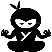 Being HeardAre you providing the opportunity for everyone to be heard?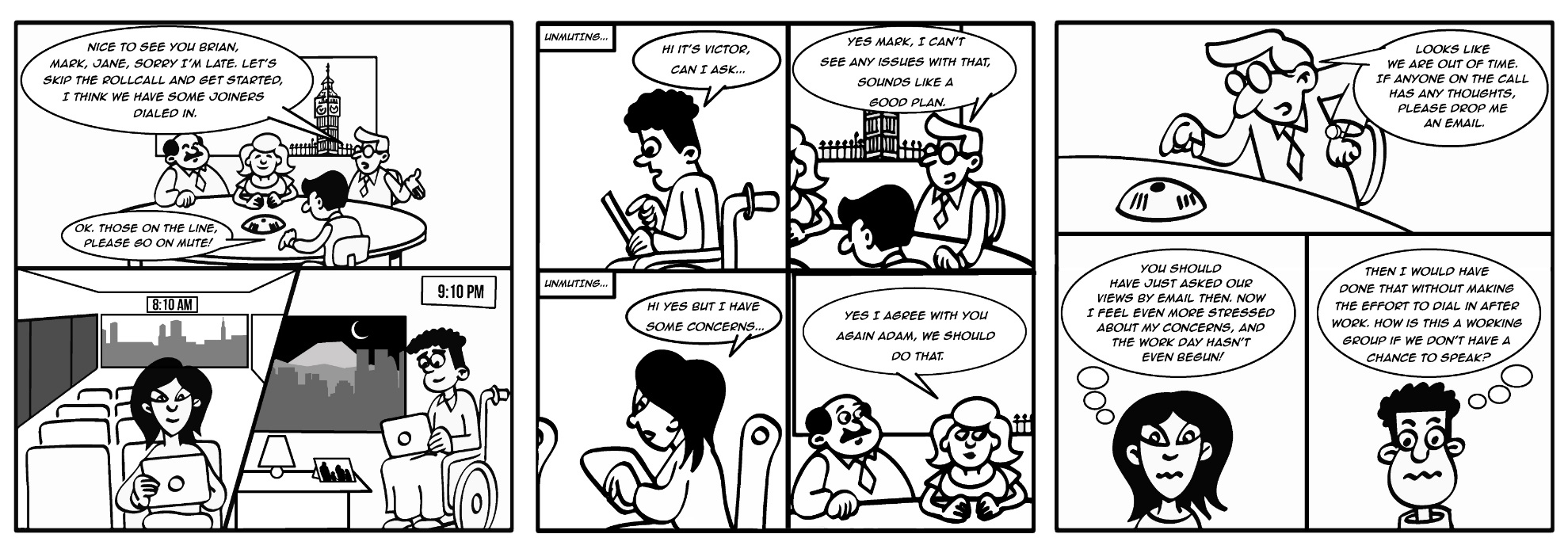 Consider all participants, particularly if they are not in the room, and give them an opportunity to share their views.Take regular pauses for input from all participants. Consider whether questions and discussion points can be shared in advance by email.